                                                                      Guía evaluativaNombre: ______________________________ Fecha: _________________________                            Lenguaje y comunicación7° básico.Objetivo de la clase: Justificar su opinión en relación a los prejuicios y estereotipos que hay sobre los textos publicitarios y cartas al director. En esta guía se evaluarán los conocimientos sobre los textos publicitarios y cartas al director.Luego de ver el ejemplo responde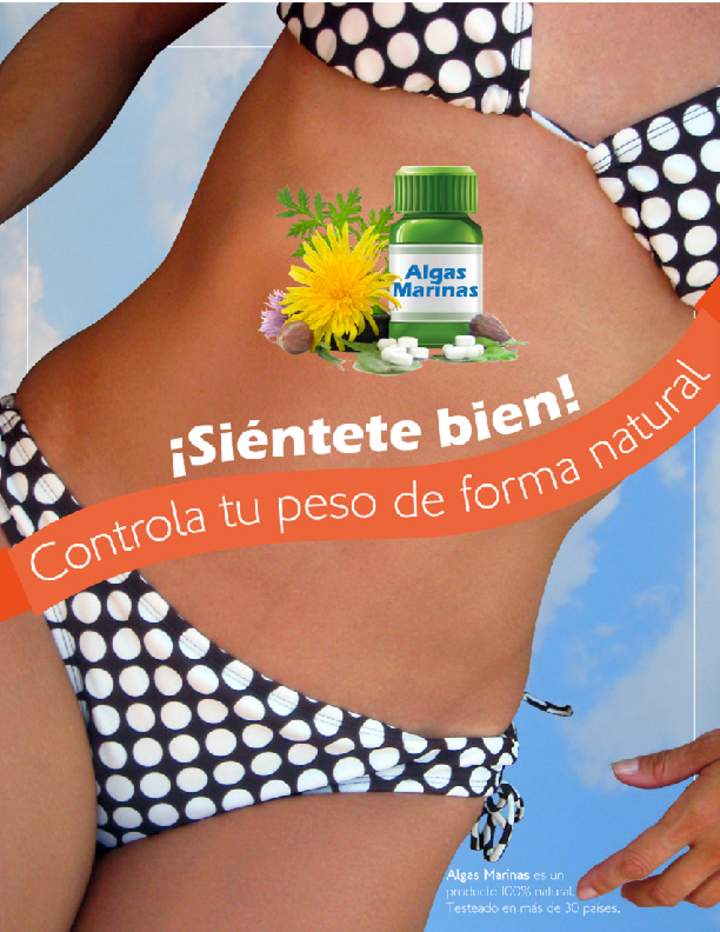 ¿A qué nos invita la publicidad?____________________________________________________________________________________________________________________________ ¿A qué público va dirigido el anuncio? ________________________________________________________________ ¿Comprarías el producto? ¿Por qué? ___________________________________________-_________________________________________¿Por qué aparece el abdomen de una mujer delgada? ________________________________________________________ ________________________________________________________ ¿Por qué aparece en bikini? __________________________________________________ _________________________________________________Realiza un texto publicitario, debe ser llamativo e innovador Luego de ver el siguiente ejemplo responde 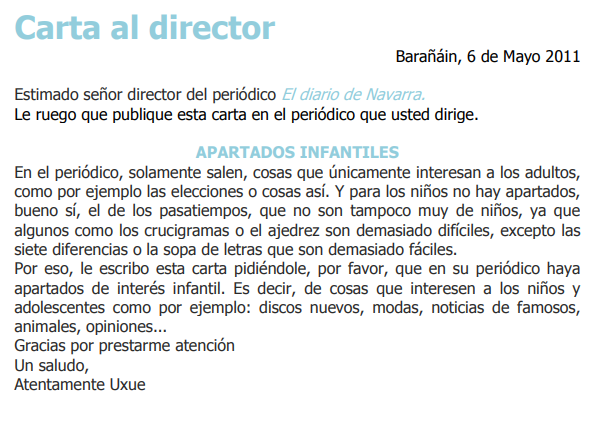 ¿A qué tipo de texto corresponde? ______________________________________________________________________________________________________________________  ¿El emisor de la carta expresa un requerimiento individual o colectivo? ________________________________________________________ ________________________________________________________ Crea una carta al director del canal TVN, proponiéndole que durante el día exista un espacio de entretención para niños.  ¿Por qué es importante tener cuidado al utilizar las redes sociales? ___________________________________________________________ __________________________________________________________  